«Утверждаю»                                                                                                                                                                                                           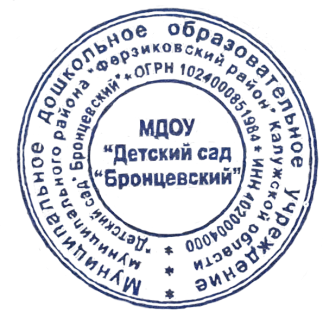 Заведующий МДОУ«Детский сад «Бронцевский»                                                                                                                   МР «Ферзиковский район» 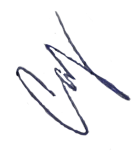 ___________Л. В. Сазонова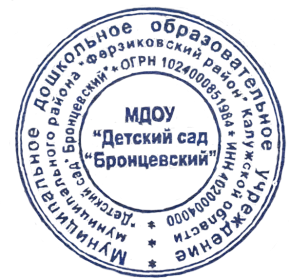 Приказ №7/1     от 21.05.2021 г.Примерное10-дневное меню для организации горячего питания для воспитанников МДОУ «Детский сад «Бронцевский» МР « Ферзиковский район» Калужской области на 2021  год( на летний период) 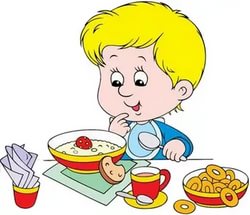 д. Бронцы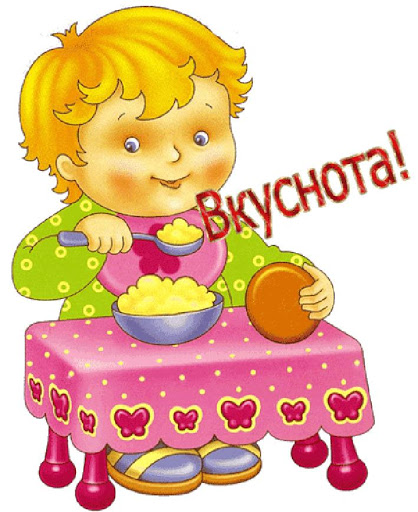 НаименованиеНаименование№Выход (г)до3лет/до 7Содержание пищ.вещ.Содержание пищ.вещ.Содержание пищ.вещ.Содержание пищ.вещ.Энерг. ценность(ККал)Витамины (мг)Витамины (мг)Витамины (мг)Витамины (мг)Витамины (мг)Минеральные вещ. (мг)Минеральные вещ. (мг)Минеральные вещ. (мг)Минеральные вещ. (мг)НаименованиеНаименованиеТехкартыВыход (г)до3лет/до 7белкибелкижирыуглеводыЭнерг. ценность(ККал)АВ2В2СВ1FeCaMgP1 день1 день1 день1 день1 день1 день1 день1 день1 день1 день1 день1 день1 день1 день1 день1 день1 деньЗавтракЗавтракЗавтракЗавтракЗавтракЗавтракЗавтракЗавтракЗавтракЗавтракЗавтракЗавтракЗавтракЗавтракЗавтракЗавтракЗавтракКаша манная с маслом и сахар.Каша манная с маслом и сахар.132150/200668.2252150,260,260,140,220,101,512560,42195,26Каша манная с маслом и сахар.Каша манная с маслом и сахар.Сахарн.5/7Какао на молоке с сахКакао на молоке с сах240180/2004,804,804,8021,96147,840,220,220,200,90,040,18184,9221,7136,5Какао на молоке с сахКакао на молоке с сах2406/74,804,804,8021,96147,840,220,220,200,90,040,18184,9221,7136,5Бутерброд с  масломБутерброд с  маслом130/402.42.47.5141000,190,190,180,530,231,75409,3824,73183,17Бутерброд с  масломБутерброд с  маслом8/11О   ОбедО   ОбедО   ОбедО   ОбедО   ОбедО   ОбедО   ОбедО   ОбедО   ОбедО   ОбедО   ОбедО   ОбедО   ОбедО   ОбедО   ОбедО   ОбедО   ОбедСуп гороховыйСуп гороховый180/200180/200129,227,2256.480,0040,0040,361417,8176Гуляш из говядиныГуляш из говядины25950/8050/8026,3218,845,42200,140,060,060,160,720,063,5638,1637,78242,14Греч.каша с масл.Греч.каша с масл.67120/150120/1505,74,8227,45140,340,020,020,0700,153,039,4990,18135,08Греч.каша с масл.Греч.каша с масл.6710/1010/105,74,8227,45140,340,020,020,0700,153,039,4990,18135,08Компот св/фКомпот св/ф128180/200*8/9180/200*8/9104026,9668000,040,80,020,6841,1422,9629,2Хлеб рж Батон пшен.Хлеб рж Батон пшен.879,14740/5040/503,080,8422,44108000,1200,451,297,5620,5254Хлеб рж Батон пшен.Хлеб рж Батон пшен.879,14730/4030/403.071.0720.93107,215ПолдникПолдникПолдникПолдникПолдникПолдникПолдникПолдникПолдникПолдникПолдникПолдникПолдникПолдникПолдникПолдникПолдникЙогурт Йогурт б/н1004.54.53.456.751081.65270Салат из помидор.реп лукСалат из помидор.реп лук201001,101,107,154,5088,69000,0417,640,060,8516,618,2430,08КисельКисель122180/200*8/900019,6800.6300.6Печенье витаминизировПеченье витаминизиров15112/20332.313,2940.020.0320.8411.6ИТОГОИТОГО1789Завтрак                                                                                                                       2 деньЗавтрак                                                                                                                       2 деньЗавтрак                                                                                                                       2 деньЗавтрак                                                                                                                       2 деньЗавтрак                                                                                                                       2 деньЗавтрак                                                                                                                       2 деньЗавтрак                                                                                                                       2 деньЗавтрак                                                                                                                       2 деньЗавтрак                                                                                                                       2 деньЗавтрак                                                                                                                       2 деньЗавтрак                                                                                                                       2 деньЗавтрак                                                                                                                       2 деньЗавтрак                                                                                                                       2 деньЗавтрак                                                                                                                       2 деньЗавтрак                                                                                                                       2 деньЗавтрак                                                                                                                       2 деньЗавтрак                                                                                                                       2 деньЗавтрак                                                                                                                       2 деньЗавтрак                                                                                                                       2 деньЗавтрак                                                                                                                       2 деньЗавтрак                                                                                                                       2 деньЗавтрак                                                                                                                       2 деньЗавтрак                                                                                                                       2 деньЗавтрак                                                                                                                       2 деньЗавтрак                                                                                                                       2 деньЗавтрак                                                                                                                       2 деньЗавтрак                                                                                                                       2 деньЗавтрак                                                                                                                       2 деньЗавтрак                                                                                                                       2 деньЗавтрак                                                                                                                       2 деньЗавтрак                                                                                                                       2 деньЗавтрак                                                                                                                       2 деньЗавтрак                                                                                                                       2 деньЗавтрак                                                                                                                       2 деньЗавтрак                                                                                                                       2 деньЗавтрак                                                                                                                       2 деньЗавтрак                                                                                                                       2 деньЗавтрак                                                                                                                       2 деньКаша рисовая мол. жид.  С пескКаша рисовая мол. жид.  С песк131150/200/*5/7150/200/*5/7150/200/*5/7150/200/*5/7150/200/*5/7150/200/*5/7150/200/*5/7558,28,28,28,28,28,28,230,330,330,330,32152152152150.140.140.220.060.4122.02122.02Чай с  мол.и сахаромЧай с  мол.и сахаром195180/200*7/9180/200*7/9180/200*7/9180/200*7/9180/200*7/9180/200*7/9180/200*7/91.41.41.61.61.61.61.61.61.615151515808080800,160,160,060,060,260,020,08535317,595,94Батон с маслом и сыромБатон с маслом и сыром1/130/8*4/630/8*4/630/8*4/630/8*4/630/8*4/630/8*4/630/8*4/611,6311,6324,7424,7424,7424,7424,7424,7424,7426,7626,7626,7626,76381,17381,17381,17381,170,190,190,180,180,530,231,75409,38409,3824,73183,17ОбедОбедОбедОбедОбедОбедОбедОбедОбедОбедОбедОбедОбедОбедОбедОбедОбедОбедОбедОбедОбедОбедОбедОбедОбедОбедОбедОбедОбедОбедОбедОбедОбедОбедОбедОбедОбедОбедСуп рыбный со сметанойСуп рыбный со сметаной43150/200150/200150/200150/200150/200150/200150/20015.92515.9250.750.750.750.750.750.750.7511.52511.52511.52511.525131.8131.8131.8131.80.1250.1257.3750.10.8560.7560.75Макаронные изделия отварные с сосискойМакаронные изделия отварные с сосиской19120/150120/150120/150120/150120/150120/150120/1506.4266.4260.6660.6660.6660.6660.6660.6660.6661.0261.0261.0261.026188,964188,964188,964188,9640.01820.018200.06869.374410.804510.8045Макаронные изделия отварные с сосискойМакаронные изделия отварные с сосиской275555555555555555.55.511.9511.9511.9511.9511.9511.9511.950.20.20.20.21301301301300.080.080.10.917.517.5Компот с/фКомпот с/ф126180/200*7/9180/200*7/9180/200*7/9180/200*7/9180/200*7/9180/200*7/9180/200*7/91.041.04000000026,9626,9626,9626,96107,44107,44107,44107,44000,040,040,80,020,6841,1441,1422,9629,2Хлеб рж Батон пшен.Хлеб рж Батон пшен.879,14740/5040/5040/5040/5040/5040/5040/503,083,080,840,840,840,840,840,840,8422,4422,4422,4422,44108108108108000,120,1200,451,297,567,5620,5254Хлеб рж Батон пшен.Хлеб рж Батон пшен.30/4030/4030/4030/4030/4030/4030/403.073.071.071.071.071.071.071.071.0720.9320.9320.9320.93107,215107,215107,215107,215ПолдникПолдникПолдникПолдникПолдникПолдникПолдникПолдникПолдникПолдникПолдникПолдникПолдникПолдникПолдникПолдникПолдникПолдникПолдникПолдникПолдникПолдникПолдникПолдникПолдникПолдникПолдникПолдникПолдникПолдникПолдникПолдникПолдникПолдникПолдникПолдникПолдникПолдникБлинчики с масломБлинчики с маслом44744750/100*7/84.674.674.674.674.674.674.672.512.512.512.512.512.512.5133.8533.8533.8533.85185.45185.45185.45185.450.050.050.09119.6419.64Салат из св. овощ ВитаминнСалат из св. овощ Витаминн551001,141,141,141,141,141,141,147,157,157,157,157,157,157,157,867,867,867,86100,9100,9100,9100,9000,040,04190,031,41,9241,9217,5127,7Чай с сахар.Чай с сахар.136136180/200*7/9121212121212123,063,063,063,063,063,063,061313131349,2849,2849,2849,28000,060,06300,5411,611,64,504,94БананБанан3683681101.51.51.51.51.51.51.50,50,50,50,50,50,50,52121212195959595000,050,05100.040,68800ИтогоИтого18801880188018803 день3 день3 день3 день3 день3 день3 день3 день3 день3 день3 день3 день3 день3 день3 день3 день3 день3 день3 день3 день3 день3 день3 день3 день3 день3 день3 день3 день3 день3 день3 день3 день3 день3 день3 день3 день3 день3 деньЗавтракЗавтракЗавтракЗавтракЗавтракЗавтракЗавтракЗавтракЗавтракЗавтракЗавтракЗавтракЗавтракЗавтракЗавтракЗавтракЗавтракЗавтракЗавтракЗавтракЗавтракЗавтракЗавтракЗавтракЗавтракЗавтракЗавтракЗавтракЗавтракЗавтракЗавтракЗавтракЗавтракЗавтракЗавтракЗавтракЗавтракКаша гречневая рассыпчатая с мас и пескомКаша гречневая рассыпчатая с мас и песком6565150/200*5/7*5/6150/200*5/7*5/65.75.75.75.75.75.75.74.84.84.84.84.84.827.4527.4527.4527.45180.34180.34180.34180.340.020.020.070.0700.143.033.039.4990.18135.08Какао на молоке с сахКакао на молоке с сах240240180/200*6/7180/200*6/74,804,804,804,804,804,804,804,804,804,804,804,804,8021,9621,9621,9621,96147,84147,84147,84147,840,220,220,200,200,90,040,180,18184,9221,7136,5Бутерброд с  масломБутерброд с  маслом1130/40*8/1130/40*8/112.42.42.42.42.42.42.47.57.57.57.57.57.5141414141001001001000,190,190,180,180,530,231,751,75409,3824,73183,17ОбедОбедОбедОбедОбедОбедОбедОбедОбедОбедОбедОбедОбедОбедОбедОбедОбедОбедОбедОбедОбедОбедОбедОбедОбедОбедОбедОбедОбедОбедОбедОбедОбедОбедОбедОбедРассольник с мяс и сметРассольник с мяс и смет3232180/200180/200180/2001,681,681,681,681,681,681,680.950.950.950.950.950.956.126.126.12147.37147.37147.37147.370,0040,0040,040,0419,740,050,620,623.6521,60.59Капуста тушён. С мясомКапуста тушён. С мясом4848150/180150/180150/1802.122.122.122.122.122.122.124.484.484.484.484.484.484.654.654.65179,80179,80179,80179,800.020.020.060.06160.070.840.8459.324.1346.64Компот с/фКомпот с/ф126126180/200*7/9180/200*7/9180/200*7/91.041.041.041.041.041.041.0400000026,9626,9626,96107,44107,44107,44107,44000,040,040,80,020,680,6841,1422,9629,2Хлеб рж Батон пшен.Хлеб рж Батон пшен.879,147879,14740/5040/5040/503,083,083,083,083,083,083,080,840,840,840,840,840,8422,4422,4422,44108108108108000,120,1200,451,291,297,5620,5254Хлеб рж Батон пшен.Хлеб рж Батон пшен.30/4030/4030/403.073.073.073.073.073.073.071.071.071.071.071.071.0720.9320.9320.93107,215107,215107,215107,215ПолдникПолдникПолдникПолдникПолдникПолдникПолдникПолдникПолдникПолдникПолдникПолдникПолдникПолдникПолдникПолдникПолдникПолдникПолдникПолдникПолдникПолдникПолдникПолдникПолдникПолдникПолдникПолдникПолдникПолдникПолдникПолдникПолдникПолдникПолдникПолдникПолдникЗапеканка твор с о смет соусомЗапеканка твор с о смет соусом8181130/150130/150130/150130/15020.4920.4920.4920.4920.4920.4920.4913.5613.5613.5613.5613.5613.5614.8814.88272272272272000,3750,3750.4050,060.80.8220.39521,5243,81Запеканка твор с о смет соусомЗапеканка твор с о смет соусом115 а115 а1001001001001.651.651.651.651.651.651.654.794.794.794.794.794.792.952.9576.9776.9776.9776.970.030.030.030.030.070.020.150.1532.724.9025.66Чай с сахар.Чай с сахар.136136180/200*7/9180/200*7/9180/200*7/9180/200*7/9121212121212123,063,063,063,063,063,06131349,2849,2849,2849,28000,060,06300,540,5411,64,504,94нектаринкинектаринки3683681001001001000,560,560,560,560,560,560,560,140,140,140,140,140,1415.215.2646464640.030.030,020,0226.600.040.10.124.800ИТОГОИТОГО1540,2551540,2551540,2551540,2554 день4 день4 день4 день4 день4 день4 день4 день4 день4 день4 день4 день4 день4 день4 день4 день4 день4 день4 день4 день4 день4 день4 день4 день4 день4 день4 день4 день4 день4 день4 день4 день4 день4 день4 день4 день4 деньЗавтракЗавтракЗавтракЗавтракЗавтракЗавтракЗавтракЗавтракЗавтракЗавтракЗавтракЗавтракЗавтракЗавтракЗавтракЗавтракЗавтракЗавтракЗавтракЗавтракЗавтракЗавтракЗавтракЗавтракЗавтракЗавтракЗавтракЗавтракЗавтракЗавтракЗавтракЗавтракЗавтракЗавтракЗавтракЗавтракЗавтракКаша  геркулесовая на мол с сах.Каша  геркулесовая на мол с сах.413413180/200*5/7180/200*5/7180/200*5/7180/200*5/79,89,89,89,89,89,89,89.689.689.689.689.689.6830.3830.38245,16245,16245,16245,16000,10,189.540,161.641.647.0411,150,20Чай с  мол.и сахаромЧай с  мол.и сахаром195195180/200*7/9180/200*7/9180/200*7/9180/200*7/91.41.41.41.41.41.41.41.61.61.61.61.61.61515808080800,160,160,060,060,260,020,080,085317,595,94Бутерброд с сыромБутерброд с сыром1130/50*4/630/50*4/630/50*4/630/50*4/66.96.96.96.96.96.96.914,8414,8414,8414,8414,8414,8416,05616,056228.702228.702228.702228.7020,190,190,1080,1080,3180,1381,051,05245,62824,73183,17ОбедОбедОбедОбедОбедОбедОбедОбедОбедОбедОбедОбедОбедОбедОбедОбедОбедОбедОбедОбедОбедОбедОбедОбедОбедОбедОбедОбедОбедОбедОбедОбедОбедОбедОбедОбедОбедБорщ со сметБорщ со смет3030180/200180/200180/200180/200180/20033333332.12.12.12.12.16.76.7466466466466008.38.312.7620,0751.11.173.096 Плов из филе птицы Плов из филе птицы304304150/200150/200150/200150/200150/2002121212121212119.419.419.419.419.435.13335.1333903903903900.1050.1050,5460.2521.91.939.64Компот св/фКомпот св/ф128128180/200*8/9180/200*8/9180/200*8/9180/200*8/9180/200*8/91041041041041041041040000026,9626,9668686868000,040,040,80,020,680,6841,1422,9629,2Хлеб рж Батон пшен.Хлеб рж Батон пшен.879,147879,14740/5040/5040/5040/5040/503,083,083,083,083,083,083,080,840,840,840,840,8422,4422,44108108108108000,120,1200,451,291,297,5620,5254Хлеб рж Батон пшен.Хлеб рж Батон пшен.30/4030/4030/4030/4030/403.073.073.073.073.073.073.071.071.071.071.071.0720.9320.93107,215107,215107,215107,215ПолдникПолдникПолдникПолдникПолдникПолдникПолдникПолдникПолдникПолдникПолдникПолдникПолдникПолдникПолдникПолдникПолдникПолдникПолдникПолдникПолдникПолдникПолдникПолдникПолдникПолдникПолдникПолдникПолдникПолдникПолдникПолдникПолдникПолдникПолдникПолдникПолдникПряникПряник60360312/2012/2012/2012/2012/201.181.181.181.181.181.181.180.940.940.940.940.941515737373730,060,060,240,240,390,050,640,64144,521,2185,7Салат зелёный с огурцом  раст. масСалат зелёный с огурцом  раст. мас6680/10080/10080/10080/10080/1001,031,031,031,031,031,031,037,137,137,137,137,132,192,1977777777000,050,057,180,030,560,5643,1923,5336,01Яйцо варёноеЯйцо варёное78781201201201201204.64.64.64.64.64.64.60.280.280.280.280.280.140.1463636363Чай с сахар.Чай с сахар.136136180/200*7/9180/200*7/9180/200*7/9180/200*7/9180/200*7/9121212121212123,063,063,063,063,06131349,2849,2849,2849,28000,060,06300,540,5411,64,504,94ИТОГОИТОГО1955,3571955,3571955,3571955,3575 День5 День5 День5 День5 День5 День5 День5 День5 День5 День5 День5 День5 День5 День5 День5 День5 День5 День5 День5 День5 День5 День5 День5 День5 День5 День5 День5 День5 День5 День5 День5 День5 День5 День5 День5 День5 ДеньЗавтракЗавтракЗавтракЗавтракЗавтракЗавтракЗавтракЗавтракЗавтракЗавтракЗавтракЗавтракЗавтракЗавтракЗавтракЗавтракЗавтракЗавтракЗавтракЗавтракЗавтракЗавтракЗавтракЗавтракЗавтракЗавтракЗавтракЗавтракЗавтракЗавтракЗавтракЗавтракЗавтракЗавтракЗавтракЗавтракЗавтракЗавтракКаша пшённая мол. Жидк сладКаша пшённая мол. Жидк слад6868150/200*5/7, 3/5150/200*5/7, 3/5150/200*5/7, 3/5150/200*5/7, 3/5150/200*5/7, 3/5150/200*5/7, 3/53,383,383,383,383,383,383,385.215.215.215.2112.9312.93112,47112,47112,470000,100,100.45130.050.360.3692.9318.6291,20Какао на молоке с сахКакао на молоке с сах240240180/200*6/7180/200*6/7180/200*6/7180/200*6/7180/200*6/7180/200*6/74,804,804,804,804,804,804,804,804,804,804,8021,9621,96147,84147,84147,840,220,220,220,200,200,90,040,180,18184,9221,7136,5Бутерброд с  масломБутерброд с  маслом1130/40*8/1130/40*8/1130/40*8/1130/40*8/1130/40*8/1130/40*8/112.42.42.42.42.42.42.47.57.57.57.514141001001000,190,190,190,180,180,530,231,751,75409,3824,73183,17ОбедОбедОбедОбедОбедОбедОбедОбедОбедОбедОбедОбедОбедОбедОбедОбедОбедОбедОбедОбедОбедОбедОбедОбедОбедОбедОбедОбедОбедОбедОбедОбедОбедОбедОбедОбедОбедСуп вермишелевыйСуп вермишелевый128/1128/1180/200180/200180/200180/200180/200180/20044444445.65.65.65.611,411,4467,26467,26467,260,950,950,950,160,1611,720,22,292,2946,4943,42272,73Картофельное пюреКартофельное пюре5858120/150 4/5120/150 4/5120/150 4/5120/150 4/5120/150 4/5120/150 4/53,9063,9063,9063,9063,9063,9063,9065.65.65.65.69,6489,648148,68148,68148,6800012.612.63.7620,1260,8820,88266.09600 Гуляш из курицы Гуляш из курицы656560/8060/8060/8060/8060/8060/8012,7912,7912,7912,7912,7912,7912,7912,9812,9812,9812,982.52.5173.9173.9173.90,040,040,040,070,077,050,021.71.77Компот с/фКомпот с/ф126126180/200*7/9180/200*7/9180/200*7/9180/200*7/9180/200*7/9180/200*7/91.041.041.041.041.041.041.04000026,9626,96107,44107,44107,440000,040,040,80,020,680,6841,1422,9629,2Хлеб рж Батон пшен.Хлеб рж Батон пшен.879,147879,14740/5040/5040/5040/5040/5040/503,083,083,083,083,083,083,080,840,840,840,8422,4422,441081081080000,120,1200,451,291,297,5620,5254Хлеб рж Батон пшен.Хлеб рж Батон пшен.30/4030/4030/4030/4030/4030/403.073.073.073.073.073.073.071.071.071.071.0720.9320.93107,215107,215107,215ПолдникПолдникПолдникПолдникПолдникПолдникПолдникПолдникПолдникПолдникПолдникПолдникПолдникПолдникПолдникПолдникПолдникПолдникПолдникПолдникПолдникПолдникПолдникПолдникПолдникПолдникПолдникПолдникПолдникПолдникПолдникПолдникПолдникПолдникПолдникПолдникПолдникЯблокоЯблоко3683681001001001001001001000,420,420,420,420,420,420,420,420,420,429,89,84444440.030.030.030,020,0210,12162,22,2000Чай с сахар.Чай с сахар.136136180/200*7/9180/200*7/9180/200*7/9180/200*7/9180/200*7/9180/200*7/9180/200*7/9121212121212123,063,063,06131349,2849,2849,280000,060,06300,540,5411,64,504,94Выпечка бул дом Выпечка бул дом 469 469 12/203/5  3/412/203/5  3/412/203/5  3/412/203/5  3/412/203/5  3/412/203/5  3/412/203/5  3/47.287.287.287.287.287.287.2812.5212.5212.5253.9253.9271,671,671,60.120.120.120.060.06019.81.31.3Салат из капусты белокочСалат из капусты белокоч101080/10080/10080/10080/10080/10080/10080/1001,921,921,921,921,921,921,9210,0810,0810,087,897,89130.22130.22130.220000,070,0748,350,040,800,8056,3320,5837,43ИтогоИтого1767,9051767,9051767,905Завтрак                                                                                                      6 деньЗавтрак                                                                                                      6 деньЗавтрак                                                                                                      6 деньЗавтрак                                                                                                      6 деньЗавтрак                                                                                                      6 деньЗавтрак                                                                                                      6 деньЗавтрак                                                                                                      6 деньЗавтрак                                                                                                      6 деньЗавтрак                                                                                                      6 деньЗавтрак                                                                                                      6 деньЗавтрак                                                                                                      6 деньЗавтрак                                                                                                      6 деньЗавтрак                                                                                                      6 деньЗавтрак                                                                                                      6 деньЗавтрак                                                                                                      6 деньЗавтрак                                                                                                      6 деньЗавтрак                                                                                                      6 деньЗавтрак                                                                                                      6 деньЗавтрак                                                                                                      6 деньЗавтрак                                                                                                      6 деньЗавтрак                                                                                                      6 деньЗавтрак                                                                                                      6 деньЗавтрак                                                                                                      6 деньЗавтрак                                                                                                      6 деньЗавтрак                                                                                                      6 деньЗавтрак                                                                                                      6 деньЗавтрак                                                                                                      6 деньЗавтрак                                                                                                      6 деньЗавтрак                                                                                                      6 деньЗавтрак                                                                                                      6 деньЗавтрак                                                                                                      6 деньЗавтрак                                                                                                      6 деньЗавтрак                                                                                                      6 деньЗавтрак                                                                                                      6 деньЗавтрак                                                                                                      6 деньЗавтрак                                                                                                      6 деньЗавтрак                                                                                                      6 деньЗавтрак                                                                                                      6 день Омлет натур.с сыром Омлет натур.с сыром7878150/200*4/5*4/6150/200*4/5*4/6150/200*4/5*4/6150/200*4/5*4/6150/200*4/5*4/6150/200*4/5*4/69.249.249.249.249.249.249.249.829.829.829.822.972.97136.92136.92136.92136.920.220.220.300.300.290,041.281.28182,2417,49183.86,Кофейный напит на молоке с сахКофейный напит на молоке с сах130130150/200*6/7150/200*6/7150/200*6/7150/200*6/7150/200*6/7150/200*6/74,584,584,584,584,584,584,585.045.045.045.0421,521,5145,34145,34145,34145,34000,30,37,360,040,140,14190,6215132.313,2940.020.0320.8411.6Бутерброд с  масломБутерброд с  маслом1130/40*5/630/40*5/630/40*5/630/40*5/630/40*5/630/40*5/62.42.42.42.42.42.42.47.57.57.57.514141001001001000,190,190,180,180,530,231,751,75409,3824,73183,17ОбедОбедОбедОбедОбедОбедОбедОбедОбедОбедОбедОбедОбедОбедОбедОбедОбедОбедОбедОбедОбедОбедОбедОбедОбедОбедОбедОбедОбедОбедОбедОбедОбедОбедОбедОбедОбедСвекольник с мясом, смет.Свекольник с мясом, смет.4444180/200180/200180/200180/200180/200180/2003,383,383,383,383,383,383,381,91,91,91,912,2412,24421.67421.67421.67421.670,0040,0040,080,087,310,880,8842,62070Гречка  рассыпчатаяГречка  рассыпчатая6565120/150*3/4120/150*3/4120/150*3/4120/150*3/4120/150*3/4120/150*3/45.705.705.705.705.705.705.704.824.824.824.8227.4527.4588,96488,96488,96488,9640,101820,1018200,06869,37449,374410,804Гуляш из говядиныГуляш из говядины25925950/8050/8050/8050/8050/8050/8026,3226,3226,3226,3226,3226,3226,3218,8418,8418,8418,845,425,42200,14200,14200,14200,140,060,060,160,160,720,063,563,5638,1637,78242,14Компот с/фКомпот с/ф126126180/200*7/9180/200*7/9180/200*7/9180/200*7/9180/200*7/9180/200*7/91.041.041.041.041.041.041.04000026,9626,96107,44107,44107,44107,44000,040,040,80,020,680,6841,1422,9629,2Хлеб рж Батон пшен.Хлеб рж Батон пшен.879,147879,14740/5040/5040/5040/5040/5040/503,083,083,083,083,083,083,080,840,840,840,8422,4422,44108108108108000,120,1200,451,291,297,5620,5254Хлеб рж Батон пшен.Хлеб рж Батон пшен.30/4030/4030/4030/4030/4030/403.073.073.073.073.073.073.071.071.071.071.0720.9320.93107,215107,215107,215107,215ПолдникПолдникПолдникПолдникПолдникПолдникПолдникПолдникПолдникПолдникПолдникПолдникПолдникПолдникПолдникПолдникПолдникПолдникПолдникПолдникПолдникПолдникПолдникПолдникПолдникПолдникПолдникПолдникПолдникПолдникПолдникПолдникПолдникПолдникПолдникПолдникПолдникЙогуртЙогуртб/нб/н1001001001001001001004.54.54.54.54.54.54.53.453.453.456.756.751081081081081.65270Салат из моркови с яблокСалат из моркови с яблок141480/10080/10080/10080/10080/10080/10080/1001,211,211,211,211,211,211,217,097,097,099,699,69106106106106000,050,055,590,051,101,1037,3426,9338,39Гренки из пшен хлГренки из пшен хл26926950/8050/8050/8050/8050/8050/8050/801.191.191.191.191.191.191.190.120.120.126.826.82175,81175,81175,81175,810Чай с сахар.Чай с сахар.136136180/200*7/9180/200*7/9180/200*7/9180/200*7/9180/200*7/9180/200*7/9180/200*7/9121212121212123,063,063,06131349,2849,2849,2849,28000,060,06300,540,5411,64,504,94БананБанан3683681101101101101101101101.51.51.51.51.51.51.50,50,50,5212195959595000,050,05100.040,60,6800ИтогоИтого1946,7791946,7791946,7791946,779ЗавтракЗавтракЗавтракЗавтракЗавтракЗавтракЗавтракЗавтракЗавтракЗавтракЗавтракЗавтракЗавтракЗавтракЗавтракЗавтракЗавтракЗавтракЗавтракЗавтракЗавтракЗавтракЗавтракЗавтракЗавтракЗавтракЗавтракЗавтракЗавтракЗавтракЗавтракЗавтракЗавтракЗавтракЗавтракЗавтракЗавтракКаша манная. с маслом сахКаша манная. с маслом сах132132150/2005/7*5/6150/2005/7*5/6150/2005/7*5/6150/2005/7*5/6150/2005/7*5/6150/2005/7*5/6150/2005/7*5/66666668,28,28,28,28,229,329,329,3215215215000,140,220,060,40,4125,48Чай с лимономЧай с лимоном393393180/2006/8180/2006/8180/2006/8180/2006/8180/2006/8180/2006/8180/2006/80.1260.1260.1260.1260.1260.1260.0180.0180.0180.0180.01810.20610.20610.20641,00441,00441,0040002,800,3240,32412,798Бутерброд с маслом и сыромБутерброд с маслом и сыром1/11/130/40 4/6* 4/6 30/40 4/6* 4/6 30/40 4/6* 4/6 30/40 4/6* 4/6 30/40 4/6* 4/6 30/40 4/6* 4/6 30/40 4/6* 4/6 2.0942.0942.0942.0942.0942.0944,9984,9984,9984,9984,99810,32010,32010,32092,05992,05992,0590,190,190,0260,0450,2220.30.348.400ОбедОбедОбедОбедОбедОбедОбедОбедОбедОбедОбедОбедОбедОбедОбедОбедОбедОбедОбедОбедОбедОбедОбедОбедОбедОбедОбедОбедОбедОбедОбедОбедОбедОбедОбедОбедОбедЩи со метЩи со мет3232180/200 9/11180/200 9/11180/200 9/11180/200 9/11180/200 9/11180/200 9/11180/200 9/115,765,765,765,765,765,760,680,680,680,680,6819,1619,1619,16446,69446,69446,69000,0824.60,160,7750,77564,04Макароны отвар Макароны отвар 204204120/150120/150120/150120/150120/150120/150120/1505.765.765.765.765.765.760,980,980,980,980,9831,0131,0131,01155,1155,1155,1000,0300,091.21.27.4 Гуляш из курицы Гуляш из курицы656560/8060/8060/8060/8060/8060/8060/8012,7912,7912,7912,7912,7912,7912,9812,9812,9812,9812,982.52.52.5173.9173.9173.90,040,040,077,050,021.71.77Компот св/фКомпот св/ф128128180/200*8/9180/200*8/9180/200*8/9180/200*8/9180/200*8/9180/200*8/9180/200*8/91041041041041041040000026,9626,9626,96686868000,040,80,020,680,6841,1422,9629,2Хлеб рж Батон пшен.Хлеб рж Батон пшен.879,147879,14740/5040/5040/5040/5040/5040/5040/503,083,083,083,083,083,080,840,840,840,840,8422,4422,4422,44108108108000,1200,451,291,297,5620,5254Хлеб рж Батон пшен.Хлеб рж Батон пшен.30/4030/4030/4030/4030/4030/4030/403.073.073.073.073.073.071.071.071.071.071.0720.9320.9320.93107,215107,215107,215ПолдникПолдникПолдникПолдникПолдникПолдникПолдникПолдникПолдникПолдникПолдникПолдникПолдникПолдникПолдникПолдникПолдникПолдникПолдникПолдникПолдникПолдникПолдникПолдникПолдникПолдникПолдникПолдникПолдникПолдникПолдникПолдникПолдникПолдникПолдникПолдникПолдникВенигрет с раст масВенигрет с раст мас22150/180150/180150/180150/180150/180150/180150/1801.611.611.611.611.611.615.195.195.195.195.198.408.408.4091.5091.5091.50000.05110.060.900.9026.721.9447кексыкексы10010010010010010010032,4932,4932,4932,4932,4932,499,829,829,829,829,8233,2233,2233,22191,75191,75191,750,060,060,240,390,050,640,64144,521,2185,7соксок399399150/180150/180150/180150/180150/180150/180150/1800,90,90,90,90,90,90000018.1818.1818.1876.80976.80976.809000,00183.60,00182,522,5212.6абрикосыабрикосы3683681001001001001001001000,420,420,420,420,420,420,420,420,420,420,429,89,89,84444440.030.030,0210,12162,22,2000ИтогоИтого1810.8741810.8741810.874ЗавтракЗавтракЗавтракЗавтракЗавтракЗавтракЗавтракЗавтракЗавтракЗавтракЗавтракЗавтракЗавтракЗавтракЗавтракЗавтракЗавтракЗавтракЗавтракЗавтракЗавтракЗавтракЗавтракЗавтракЗавтракЗавтракЗавтракЗавтракЗавтракЗавтракЗавтракЗавтракЗавтракЗавтракЗавтракЗавтракЗавтракЗавтракСуп молочный с вермишельюСуп молочный с вермишелью3535150/2004/5150/2004/5150/2004/5150/2004/5150/2004/5150/2004/5150/2004/52.422.422.422.422.422.422.421.621.621.6213.213.213.2222,38222,38222,38000,1720,1720,1.1250,101,51,5132.560,42195,26Чай с сахар.Чай с сахар.136136180/200*7/9180/200*7/9180/200*7/9180/200*7/9180/200*7/9180/200*7/9180/200*7/9121212121212123,063,063,0613131349,2849,2849,28000,060,06300,540,5411,64,504,94Бутерброд с сыромБутерброд с сыром1130/50*4/630/50*4/630/50*4/630/50*4/630/50*4/630/50*4/630/50*4/66.96.96.96.96.96.96.914,8414,8414,8416,05616,05616,056228.702228.702228.7020,190,190,1080,1080,3180,1381,051,05245,62824,73183,17ОбедОбедОбедОбедОбедОбедОбедОбедОбедОбедОбедОбедОбедОбедОбедОбедОбедОбедОбедОбедОбедОбедОбедОбедОбедОбедОбедОбедОбедОбедОбедОбедОбедОбедОбедОбедОбедОбедСуп крестьянский со сметСуп крестьянский со смет3737180/200180/200180/200180/200180/200180/200180/2001,681,681,681,681,681,681,681,341,341,347,387,38477.26477.26477.26477.260,0080,0080,060,067.080,11138.22969Макароны отварныеМакароны отварные19191801801801801801801806,4266,4266,4266,4266,4266,4266,4266,06666,06666,06661,0261,02688,96488,96488,96488,9640,101820,1018200,06869,37449,374410,804188,441сосискасосиска275275555555555555555.55.55.55.55.55.55.511.9511.9511.950.20.21301301301300.080.080.10.90.917.5Компот с/фКомпот с/ф126126180/200*7/9180/200*7/9180/200*7/9180/200*7/9180/200*7/9180/200*7/9180/200*7/91.041.041.041.041.041.041.0400026,9626,96107,44107,44107,44107,44000,040,040,80,020,680,6841,1422,9629,2Хлеб рж Батон пшен.Хлеб рж Батон пшен.879,147879,14740/5040/5040/5040/5040/5040/5040/503,083,083,083,083,083,083,080,840,840,8422,4422,44108108108108000,120,1200,451,291,297,5620,5254Хлеб рж Батон пшен.Хлеб рж Батон пшен.30/4030/4030/4030/4030/4030/4030/403.073.073.073.073.073.073.071.071.071.0720.9320.93107,215107,215107,215107,215ПолдникПолдникПолдникПолдникПолдникПолдникПолдникПолдникПолдникПолдникПолдникПолдникПолдникПолдникПолдникПолдникПолдникПолдникПолдникПолдникПолдникПолдникПолдникПолдникПолдникПолдникПолдникПолдникПолдникПолдникПолдникПолдникПолдникПолдникПолдникПолдникПолдникПолдникЗапеканка творожная с о смет соусомЗапеканка творожная с о смет соусом8181130/150130/150130/150130/150130/150130/150130/15020.4920.4920.4920.4920.4920.4920.4913.5613.5613.5614.8814.88272272272272000,3750,3750.4050,060.80.8220.39521,5243,81Запеканка творожная с о смет соусомЗапеканка творожная с о смет соусом115 а115 а1001001001001001001001.651.651.651.651.651.651.654.794.794.792.952.9576.9776.9776.9776.970.030.030.030.030.070.020.150.1532.724.9025.66КисельКисель122122180/200*8/9180/200*8/9180/200*8/9180/200*8/9180/200*8/9180/200*8/9180/200*8/9000000000019,619,6808080800.60.6300.620Салат из горош зел. отварногоСалат из горош зел. отварного3а3а20/4020/4020/4020/4020/4020/4020/403,13,13,13,13,13,13,10,20,20,26,56,540404040000,050,05100,110,70,7202162ИтогоИтого1948,2111948,2111948,2111948,211Завтрак                                                                                                           9 деньЗавтрак                                                                                                           9 деньЗавтрак                                                                                                           9 деньЗавтрак                                                                                                           9 деньЗавтрак                                                                                                           9 деньЗавтрак                                                                                                           9 деньЗавтрак                                                                                                           9 деньЗавтрак                                                                                                           9 деньЗавтрак                                                                                                           9 деньЗавтрак                                                                                                           9 деньЗавтрак                                                                                                           9 деньЗавтрак                                                                                                           9 деньЗавтрак                                                                                                           9 деньЗавтрак                                                                                                           9 деньЗавтрак                                                                                                           9 деньЗавтрак                                                                                                           9 деньЗавтрак                                                                                                           9 деньЗавтрак                                                                                                           9 деньЗавтрак                                                                                                           9 деньЗавтрак                                                                                                           9 деньЗавтрак                                                                                                           9 деньЗавтрак                                                                                                           9 деньЗавтрак                                                                                                           9 деньЗавтрак                                                                                                           9 деньЗавтрак                                                                                                           9 деньЗавтрак                                                                                                           9 деньЗавтрак                                                                                                           9 деньЗавтрак                                                                                                           9 деньЗавтрак                                                                                                           9 деньЗавтрак                                                                                                           9 деньЗавтрак                                                                                                           9 деньЗавтрак                                                                                                           9 деньЗавтрак                                                                                                           9 деньЗавтрак                                                                                                           9 деньЗавтрак                                                                                                           9 деньЗавтрак                                                                                                           9 деньЗавтрак                                                                                                           9 деньЗавтрак                                                                                                           9 деньКаша геркулесовая молочнаяКаша геркулесовая молочная413413180/2005/6*4/5180/2005/6*4/5180/2005/6*4/5180/2005/6*4/5180/2005/6*4/5180/2005/6*4/5180/2005/6*4/59.89.89.89.89.89.89.89,69,69,630,8630,86245.15245.15245.15245.15000,10,17.040,161,641,6489.54Какао на молоке с сахКакао на молоке с сах240240180/200*6/7180/200*6/7180/200*6/7180/200*6/7180/200*6/7180/200*6/7180/200*6/74,804,804,804,804,804,804,804,804,804,8021,9621,96147,84147,84147,84147,840,220,220,200,200,90,040,180,18184,9221,7136,5Бутерброд с  масломБутерброд с  маслом1130/40*5/630/40*5/630/40*5/630/40*5/630/40*5/630/40*5/630/40*5/62.42.42.42.42.42.42.47.57.57.51414100100100100000,180,180,530,231,751,75409,3824,73183,17ОбедОбедОбедОбедОбедОбедОбедОбедОбедОбедОбедОбедОбедОбедОбедОбедОбедОбедОбедОбедОбедОбедОбедОбедОбедОбедОбедОбедОбедОбедОбедОбедОбедОбедОбедОбедОбедОбедСуп фасолевыйСуп фасолевый4747180/200180/200180/200180/200180/200180/200180/2005,285,285,285,285,285,285,2813,613,613,613,413,4532532532532008,168,168,720,0360.630.631.6Рис отварнойРис отварной315315120/150120/150120/150120/150120/150120/150120/1504,664,664,664,664,664,664,666,046,046,0444,9244,92251,32251,32251,32251,32000,0180,01800,040,590,59144,9320,20191,43Рыба тушёная в смет.соусРыба тушёная в смет.соус13913960/8060/8060/8060/8060/8060/8060/8012.212.212.212.212.212.212.26.56.56.555.255.2138.2138.2138.2138.20.111155Компот св/фКомпот св/ф128128180/200*8/9180/200*8/9180/200*8/9180/200*8/9180/200*8/9180/200*8/9180/200*8/910410410410410410410400026,9626,9668686868000,040,040,80,020,680,6841,1422,9629,2Хлеб рж Батон пшен.Хлеб рж Батон пшен.879,147879,14740/5040/5040/5040/5040/5040/5040/503,083,083,083,083,083,083,080,840,840,8422,4422,44108108108108000,120,1200,451,291,297,5620,5254Хлеб рж Батон пшен.Хлеб рж Батон пшен.30/4030/4030/4030/4030/4030/4030/403.073.073.073.073.073.073.071.071.071.0720.9320.93107,215107,215107,215107,215ПолдникПолдникПолдникПолдникПолдникПолдникПолдникПолдникПолдникПолдникПолдникПолдникПолдникПолдникПолдникПолдникПолдникЙогуртЙогуртб/н1004.53.456.751081081.65270Икра кабачковаяИкра кабачковаянектаринкинектаринки50812/202.080.2613.7462.462.400,0360,05130.340.34Чай с сахар.Чай с сахар.136180/200*7/9123,061349,2849,2800,06300,540,5411,64,504,94ИтогоИтого1917.41917.410 день10 день10 день10 день10 день10 день10 день10 день10 день10 день10 день10 день10 день10 день10 день10 день10 день10 деньЗавтрак                                                                                                               10 деньЗавтрак                                                                                                               10 деньЗавтрак                                                                                                               10 деньЗавтрак                                                                                                               10 деньЗавтрак                                                                                                               10 деньЗавтрак                                                                                                               10 деньЗавтрак                                                                                                               10 деньЗавтрак                                                                                                               10 деньЗавтрак                                                                                                               10 деньЗавтрак                                                                                                               10 деньЗавтрак                                                                                                               10 деньЗавтрак                                                                                                               10 деньЗавтрак                                                                                                               10 деньЗавтрак                                                                                                               10 деньЗавтрак                                                                                                               10 деньЗавтрак                                                                                                               10 деньЗавтрак                                                                                                               10 деньЗавтрак                                                                                                               10 деньКаша пшенич.мол  с маслом Каша пшенич.мол  с маслом 1892007,948,2135,1335,13246,170,162,160,060,063,04120,06Чай с лимономЧай с лимоном393180/2006/80.1260.01810.20610.20641,004002,8000,32412,79814Бутерброд с сыромБутерброд с сыром130/50*4/66.914,8416,05616,056228.7020,190,1080,3180,1380,1381,05245,62824,73183,17ОбедОбедОбедОбедОбедОбедОбедОбедОбедОбедОбедОбедОбедОбедОбедОбедОбедОбедСуп вермишелевыйСуп вермишелевый128/1180/20045.611,411,4467,260,950,1611,720,20,22,2946,4943,42272,73Картофельное пюреКартофельное пюре58120/150 4/53,9065.69,6489,648148,68012.63.7620,1260,1260,88266.09616102Сельдь с луком и раст. мСельдь с луком и раст. м2640/6066.81211820.010.101.125.44825.4480.4833Компот с/фКомпот с/ф126180/200*7/91.04026,9626,96107,4400,040,80,020,020,6841,1422,9629,2Хлеб рж Батон пшен.Хлеб рж Батон пшен.879,14740/503,080,8422,4422,4410800,1200,450,451,297,5620,5254Хлеб рж Батон пшен.Хлеб рж Батон пшен.30/403.071.0720.9320.93107,215ПолдникПолдникПолдникПолдникПолдникПолдникПолдникПолдникПолдникПолдникПолдникПолдникПолдникПолдникПолдникПолдникПолдникПолдникСалат из варёной свеклы с чесн и раст мСалат из варёной свеклы с чесн и раст м18100/1502/37.090,28.50929200,044.810,020,021.3536.5921.5243.81Выпечка бул дом Выпечка бул дом 469 12/203/5  3/47.2812.5253.9271,671,60.120.06019.819.81.3Чай с сахар.Чай с сахар.136180/200*7/9123,061349,2849,2800,063000,5411,64,504,94ИтогоИтого1749.3511749.351